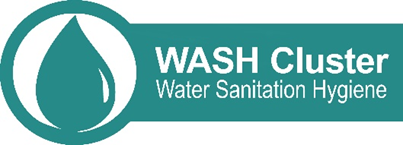 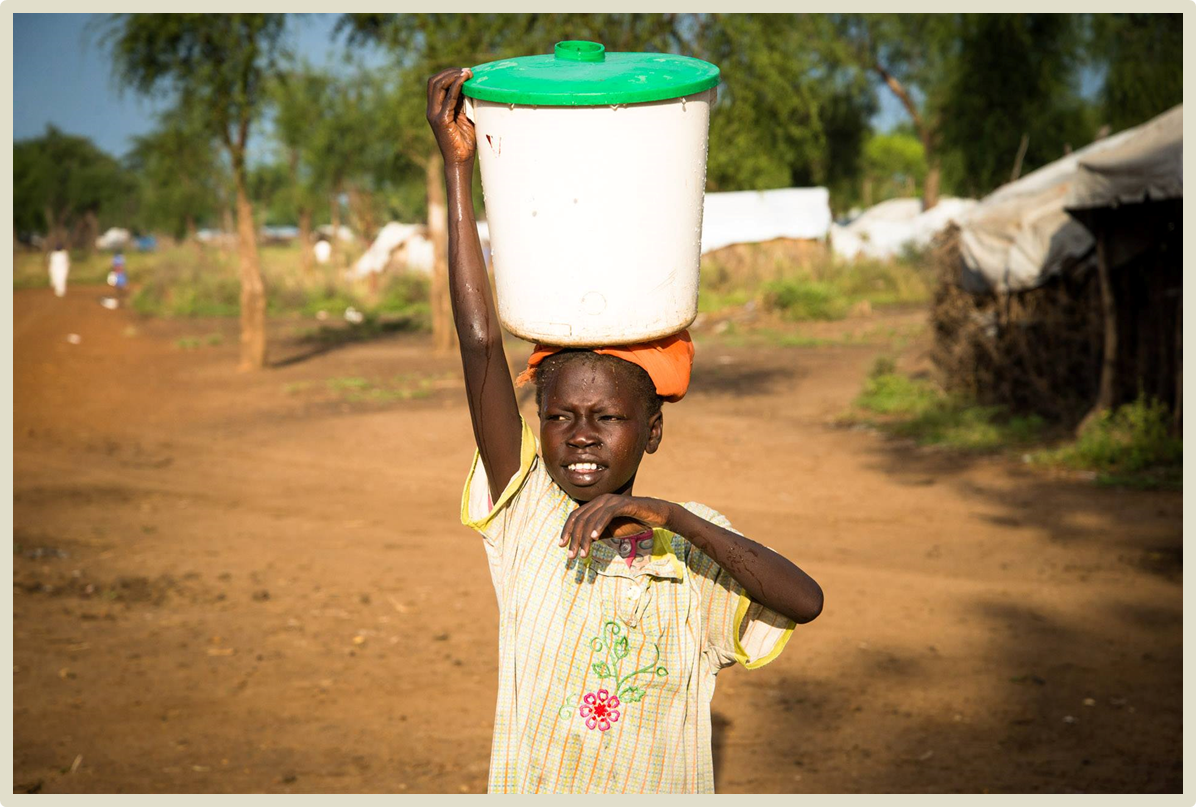 SUMMARY Normal text Normal textCONTENTSSUMMARY	2CONTENTS	3LIST OF ACRONYMS	3GEOGRAPHIC CLASSIFICATION	3LIST OF FIGURES, TABLES AND MAPS	3INTRODUCTION	4METHODOLOGY	4Objective	4Preparation	4Sampling	4FINDINGS	4Population profile	4Livelihoods	4CONCLUSION	5ANNEX I: The white page	6List of acronymsGWC		Global WASH ClusterWASH		Water, Sanitation and HygieneGeographic classificationGovernorate	Highest form of governance below the national level. District		Governorates are divided into districts.List of figures, tables and mapsFigure 1: Vocational Trainings	4Table 1: Impact of aid on food security	4Map 1: Assessed areas	4IntroductionNormal text Normal text MethodologyObjective Normal text Normal text Normal text Normal text Normal text Normal text Normal text Normal text Normal text Normal text Norma Normal text Normal text Normal text Normal text Normal text Normal text Normal text Normal **Text is justified**PreparationNormal text Norma Normal text Normal text Normal text Normal text Normal text Normal text Normal text Normal SamplingDescribe sampling strategyLimitationsPresent limitations and challengesFindingsThis section outlines the main findings from the assessment, including education, health, food, livelihoods, energy/fuel and water. Data is generally presented at two levels, both in the graphics and the narrative: disaggregated by camp, and generalized at the national level.Population profileThis sub-section outlines assessment findings related to the assessed population.Households with specific needs and vulnerabilities Based on the profile of the assessed population, seven groups were identified as being in a particularly vulnerable position compared to the average refugee household. This section focuses on the impact of that vulnerability, correlating specific demographic characteristics with other indicators.  LivelihoodsThis sub-section outlines assessment findings related to the livelihoods of the assessed population.Main sources of income	Most households rely on sewing (43%), as shown in Figure 1. Normal text Normal text text Normal text Normal textFor more information on data presentation and graph appearance, refer to the GWC Style Guideline.Figure 1: Vocational TrainingsMap 1: Assessed areas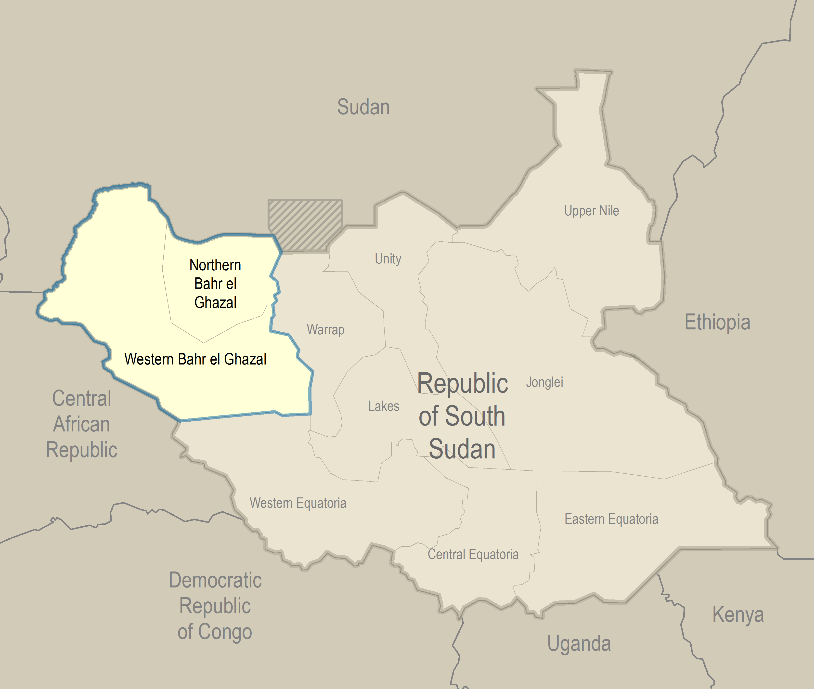 Table 1: Impact of aid on food securityConclusionANNEX I: The white pageFood SecureModerately Food InsecureSeverely Food InsecureBoth FFA and GFD68%31%1%FFA Only59%40%1%GFD Only63%30%8%None60%38%2%Sample Median61%37%2%